Bilag til avtale om før-kommersiell anskaffelse Veiledning til utfylling av bilag til avtalen om før-kommersiell anskaffelse: Bilag 1 	er fylt ut av kunden og skal ikke fylles ut eller endres av leverandør Bilag 2 	skal fylles ut av leverandør Bilag 3	er fylt ut av kunden og skal ikke fylles ut eller endres av leverandør Bilag 4 	er delvis fylt ut av kunden og skal fylles ut av leverandør i henhold til anvisningene i bilagetBilag 5 	er delvis fylt ut av kunden og skal fylles ut av leverandør i henhold til anvisningene i bilagetBilag 6 	er delvis fylt ut av kunden og skal fylles ut av leverandør i henhold til anvisningene i bilagetBilag 7 	er delvis fylt ut av kunden og skal fylles ut av leverandør i henhold til anvisningene i bilagetBilag 8 	fylles ut av kunden og/eller leverandør ved behovBilag 9 	fylles ut av partene etter avtaleinngåelse ved endringerTilbudsbesvarelsen skal som hovedregel fylles inn av leverandør direkte i det aktuelle bilaget, under det relevante punktet, for å øke lesbarheten for kunden og å sikre at evalueringen gjøres på riktig grunnlag. Dersom dette ikke er mulig, skal relevant informasjon legges i vedlegg med tydelig henvisning. Det er leverandørs ansvar å sikre tydelig henvisning til og navngivning til eventuelle vedlegg.Bilag 1: Kundens behovsbeskrivelse og krav til løsningsforslag, prototype og felttesting Behovsbeskrivelse InnledningDet er STAF er kunde i denne før-kommersielle anskaffelsen. STAF er en selvstendig virksomhet og leverer tjenester til statsforvalterne og utvikler digitale løsninger. En av tjenestene er å tilby bistand innen offentlige anskaffelser slik som i dette prosjektet om pukkellaks. Anskaffelsen gjøres i tett samarbeid med Statsforvalteren i Troms og Finnmark som er behovshaver av løsningen. Statsforvalteren er statens representant i fylket og har ansvar for å følge opp vedtak, mål og retningslinjer fra Stortinget og regjeringen. Statsforvalteren er dessuten et viktig bindeledd mellom kommunene og sentrale myndigheter. For ytterligere informasjon vises det til Statsforvalteren i Troms og Finnmark.Det er store utfordringer med at det ankommer pukkellaks i elvene. Det generer mye manuelt arbeid for å ta ut og hindre at den får gyte i elva, samtidig som fisk som naturlig hører hjemme der ikke blir hindret. Vi er på jakt etter en løsning som på en kostands- og ressurseffektiv måte kan skille pukkellaks fra atlantisk laks uten berøring fra menneskehender og hindre at pukkellaks får gyte i elva.Etter våre undersøkelser i markedet finnes det ikke komplette løsninger som imøtekommer den graden av ytelse og funksjon vi etterspør når det gjelder identifisering, sortering og kapasitet.STAF utfordrer markedet til å være med å komme med ideer og utvikle en velfungerende løsning som dekker vårt behov.Problem/utfordring Pukkellaks er en fremmed fiskeart som har spredd seg til Norge etter utsettinger i Nord-Vest Russland. Pukkellaksen har en 2-årig livssyklus, og det er foreløpig kun oddetalls-bestandene som har økt i antall. De siste oddetallsårene har dette utviklet seg til et stort problem, med risiko for mange alvorlige effekter på bestander av naturlig forekommende arter av laksefisk, annet biologisk mangfold, vannkvalitet og fiskehelsen til både villfisk og oppdrettsfisk. Siden 2015 har antall pukkellaks i norske elver hatt en eksponentiell vekst. Tidligere berørte dette primært elver i Varanger, men nå brer dette seg stadig vestover. Gjennom dialog med forskere i Russland har Statsforvalteren i Troms og Finnmark fått informasjon som gjør at vi må anta at dette kan bli svært mye verre dersom pukkellaksen får gyte ukontrollert de neste årene. De russiske elvene på Kola og ved Kvitsjøen ligger noen år foran de norske elvene i dette forløpet, og gir oss et bilde av forventet fremtidig utvikling dersom vi ikke iverksetter effektive mottiltak.Det er beregnet at villaksen genererer verdier for NOK 1,3 milliarder per år, fra sportsfisketurisme og tilhørende servicenæringer m.m. Disse verdiene antas å bli påvirket negativt av pukkellaksinvasjonen, blant annet på grunnlag av spørreundersøkelser. Videre brukes det mange steder overflatevann fra kilder med anadrom fisk til drikkevann. Forurensning fra pukkellaks-kadaver kan medføre behov for kostbare investeringer i enkelte kommuner. Dette er eksempler på samfunnskostnader som følge av invasjonen. Det er i 2023 bevilget NOK 35 millioner til bekjempelse av pukkellaks over statsbudsjettet.Norge forsøker å kontrollere mengden pukkellaks ved å sperre av elvemunningene og sortere ut den uønskede arten, mens de stedegne artene slippes forbi. Sorteringen gjøres manuelt, noe som både innebærer mye arbeid og kostnader, men også har uheldige effekter ved at fisk kan ta skade når den blir håndtert for å slippes videre. Stress og mekaniske skader på huden kan gi grobunn for sykdommer, særlig soppinfeksjoner.Ønsket resultat/effektVi forventer at en felle med automatisk sorteringssystem vil føre til lavere tidsbruk ved drift av fella. Dette vil også bety lavere kostnader. Videre ønsker vi å minimere forsinkelsen i oppvandringen som nå påføres laks, sjøørret og sjørøye, samt å eliminere behovet for fysisk kontakt med denne fisken.Et automatisk sorteringssystem vil i tillegg gi en helt annen kvalitet på informasjonen om de naturlige bestandene i elva, uten de dyrevelferdsmessige utfordringene som manuell sortering innebærer. Hovedmålet med innretningen er å redusere antall pukkellaks så mye som mulig, eller sagt på en annen måte «å stoppe en økologisk katastrofe» i elvene. Norge er forpliktet av konvensjonen om biologisk mangfold til å hindre videre spredning fra bestander i Norge til andre landBehovet Vi har behov for en løsning som effektivt kan skille pukkellaks fra atlantisk laks og annen hjemmehørende fisk uten manuell innblanding og hindre at pukkellaks gyter i elven. Vi ønsker løsninger som kan integreres i eksisterende ledegjerder og fangstbur, men er åpne for alternative konsepter som kan lede og fange fisken.Det er også positivt hvis løsningene inneholder elementer som forenkler og effektiviserer uttaket av pukkellaks, for eksempel muligheten til å ilandføre fisken fra fangstinnretningen til elvebredden.Løsningen skal kunne identifisere pukkellaks blant de fiskeartene som naturlig hører hjemme i elven. Den skal sortere ut og eskortere den identifiserte pukkellaksen bort fra resten, samtidig som de andre fiskeartene får fortsette sin vandring oppover elven med minst mulig forstyrrelser. Sorteringsfunksjonen må ta hensyn til dyrevelferd og minimere risikoen for unødvendig lidelse for alle arter.Brukervennlighet er også viktig, der daglig tilsyn i driftsfasen ikke krever spesialkompetanse, og utstyret kan brukes med enkel opplæring.Løsningen er tenkt som en midlertidig installasjon som kan demonteres når de ikke lenger er nødvendige, for eksempel om vinteren eller i partallsår med lite pukkellaks. Mobilitet er derfor viktig, slik at løsningene kan transporteres til områder langs elven som ikke har veiforbindelse.Vi trenger også en løsning som kan håndtere et uforutsigbart og økende antall laksepasseringer, samt takle et bredt spekter av fisk i ulike størrelser. Løsningen må være konstruert for å tåle utendørsmiljøet, enten helt eller delvis nedsenket i vann, og fungere under slike forhold.Sikkerhet er en viktig faktor, og løsningen bør være sikret mot hærverk og tyveri for å sikre kontinuerlig drift. Bærekraft er også et sentralt mål, med fokus på materialbruk, gjenbruk og reduksjon av klimautslipp.Løsningen bør være selvforsynt med strøm og kunne kommunisere trådløst for datatrafikk. Det er også positivt dersom den kan gi løpende tilbakemeldinger om sin funksjonalitet, eventuelle feil og data om fanget eller passert fisk.Behovsmatrisen Behovsmatrisen gir en samlet oversikt over hvilke behov, ytelse og funksjon løsningen velges og vurderes etter. Det er ikke krav om å kunne levere like godt på alle elementer i matrisen, men løsningsforslagene er gjenstand for en totalvurdering av behovsmatrisen og de andre tildelingskriteriene i konkurranseregleneI forbindelse med overgang og utvelgelse av leverandører for fase 2 og fase 3 kan oppdragsgiver oppdatere behovsbeskrivelsen med ny innsikt om behovet opparbeidet i løpet av den pågående fasen. Herunder kan oppdragsgiver definere krav til prototype når leverandøren skal levere en prosjektbeskrivelse for fase 2. Oppdatert behovsbeskrivelse legges som vedlegg til dette bilaget og de aktuelle avropsavtalene. Punkter i avtalen som skal fylles ut eller kan endres i bilag 1 Avtalens punkt 8.1 – Eksterne rettslig krav og tiltak generelt Følgende rettslige og partsspesifikke krav har relevans for inngåelse og gjennomføring av denne avtalen: Eksterne rettslige kravAvtalens punkt 8.2 – Informasjonssikkerhet Løsningen krever ikke innhenting av data fra Statsforvalterens infrastruktur.Avtalens punkt 8.3 – Personopplysninger Ikke aktueltBilag 2: Leverandørens produktidé Veiledningen beholdes ved publisering av konkurransen, fjernes før kontraktsigneringI bilag 2 skal leverandør beskrive sitt løsningsforslag og hvordan arbeidet i fase 1 med å utvikle løsningsforslaget er tenkt gjennomført. Løsningsforslaget er en videreutvikling av ideskissen som leverandørene gikk inn i konkurransen med. Dette bilaget skal ikke endres i løpet av utviklingsløpet. Løsningsforslaget må være utformet i tråd med kundens behovsbeskrivelse og krav som inngår i bilag 1. I tillegg må relevante punkter nedenfor fylles ut. Hvis det etter leverandørens mening er åpenbare feil eller uklarheter i kundens behovsbeskrivelse og krav, skal leverandør påpeke dette som del av sitt løsningsforslag som følger av dette bilaget.Det anbefales at kunden benytter en struktur for leverandørs løsningsbeskrivelse som korresponderer med tildelingskriteriene i konkurransen. Dette forenkler tilbudsevalueringen og tilrettelegger for sammenlignbare tilbud. Det bør være tydelig spesifisert hvis det er spesielle formkrav, eksempelvis at leverandør skal utarbeide illustrasjoner av konsept og løsningsskisser, eller om det er en maksbegrensning på antall ord i løsningsbeskrivelsen.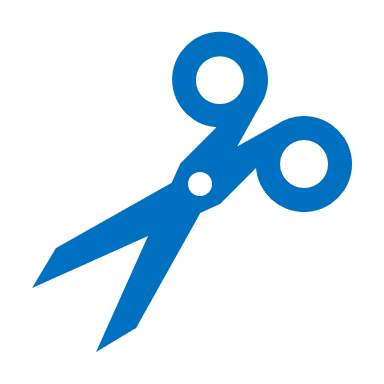 Leverandørs løsningsforslag basert på Kundens behovsbeskrivelse i bilag 1 Konsept [leverandør fyller inn som del av sitt tilbud]LøsningsbeskrivelseGjennomføringsplan [leverandør fyller inn som del av sitt tilbud]Åpenbare feil, mangler eller uklarheter i Kundens behovsbeskrivelse (bilag 1): Leverandørens svar: [leverandør fyller inn som del av sitt tilbud]Punkter i avtalen som skal fylles ut eller kan endres i bilag 2 	Avtalens punkt 1.1 – Avtalens omfang [leverandør fyller inn hvis aktuelt] Avtalens punkt 5.1 – Kundens ansvar og medvirkning [leverandør fyller inn som del av sitt tilbud]Avtalens punkt 8.3 – Personopplysninger Ikke aktueltAvtalens punkt 9.2 – Fri programvare Leverandør fyller inn navn på fri programvare som benyttes i leveransen: Kopi av lisensbetingelser som gjelder for den aktuelle frie programvare (vedlegges): [leverandør fyller inn som del av sitt tilbud]Bilag 3: Kundens tekniske plattform Veiledningen beholdes ved publisering av konkurransen, fjernes før kontraktsigneringHvis det er spesifisert i bilag 1 at løsningen skal fungere sammen med kundens tekniske plattform, skal denne beskrives i dette bilaget. Kunden skal beskrive sin nåværende tekniske- og fysiske plattform. Dette er alle fysiske og tekniske rammer og forutsetninger som gjøres tilgjengelig for leverandøren i utviklingen og som utviklingsløpet vil skje innenfor, og som den endelige løsningen skal fungerer innenfor/ være integrert med. Det kan for eksempel være fysiske begrensninger eller IT-plattformer som leverandøren må forholde seg til under utvikling av løsning. Beskrivelsene utgjør en sentral forutsetning for leverandørens utarbeidelse av løsningsforslag (bilag 2), framdriftsplan (bilag 4), utvikling av prototype og felttesting (bilag 5) og prissetting (bilag 7). Bilaget er fylt ut av kunden og skal ikke fylles ut eller endres av leverandør.I den grad fysisk infrastruktur er viktig, bør det vurderes å gjennomføre fysiske tilbudsbefaringer for å gi interesserte leverandører muligheten til å få en bedre forståelse av fysiske muligheter og begrensninger. Dette bilaget inneholder kun beskrivelser. Relevante styrende dokumenter i kundens virksomhet, som etatsstandarder, arkitekturbeskrivelser og liknende må inkluderes som vedlegg. Beskrivelse av Kundens tekniske styringssystem / plattformBeskrivelsen under gjelder kun for løsninger som er avhengig av eksisterende manuelle innretninger.Det finnes manuelle fangstsystemer som består av et ledegjerde og et fangstkammer som tilbudt løsning kan fungere sammen med. Det er ulike typer, hvor de to hovedtypene er 1: stive konstruksjoner bygget i aluminium, eller 2: flyteristfeller.  bygget i PVC eller PE-plast. Ledegjerdene sperrer elveløpet, slik at all oppvandrende fisk havner i et fangstkammer for manuell sortering.Beskrivelse av fysisk infrastruktur Under utvikling av løsning må Leverandør forholde seg til begrensninger og muligheter dette medfører.AdkomstNoen av elvene i området har veiadkomst, men det gjelder ikke alle.Mange av elvene er grunne og kan vanligvis ikke nås med båt.Fra november til april, i snøsesongen, kan man bruke passende kjøretøy for å komme seg til disse områdene på snø uten å sette varige spor.Det er mulig å bruke helikopter der det er gitt landingstillatelse.StrømNoen områder har tilgang til elektrisitet fra strømnettet, men de fleste steder har ikke slik tilgang.DekningNoen av stedene har god mobiltelefoni- og datatrafikkdekning, gjelder ikke alle.Du kan sjekke dekningskartene til de tre største leverandørene for å få en oversiktIce - https://www.ice.no/dekning/kart/Telenor - https://www.telenor.no/dekning/#dekningskartTelia - https://www.telia.no/nett/dekning/Disse kartene vil gi deg mer detaljert informasjon om mobil- og datadekningen i forskjellige områder.Tilgang til IKT infrastrukturDersom løsningen krever tilgang til Statsforvalterens IKT infrastruktur, så avtales dette særskilt.Tid for tilgangIs i elv: Normalt fra midten av mai til oktober er det isfritt i elva.Flom: Flomperioden streker seg normalt fra midten av mai til midten av juni. Se historiske data på: Kart | Sildre (nve.no) (norsk) eller Map | Sildre (nve.no) (engelsk) Bilag 4: Overordnet fremdriftsplan Veiledningen beholdes ved publisering av konkurransen, fjernes før kontraktsigneringEn overordnet prosjekt- og fremdriftsplan for gjennomføring av det før-kommersielle kjøpet skal fremgå av dette bilaget. Bilaget er delvis fylt ut av kunden og skal fylles ut av leverandør i henhold til anvisningene i bilaget. Den overordnede prosjekt- og fremdriftsplanen må utarbeides innenfor rammene av den tentative tidsplanen i konkurransereglenes punkt 4.3.2. Løsningsforslag som bryter med dette kan avvises, ref. konkurransereglenes punkt 2.11. Med utgangspunkt i rammene gitt under skal leverandør spesifisere en overordnet fremdrifts- og milepælsplan i overenstemmelse med metoden beskrevet i bilag 2. Leverandørs forslag til overordnet fremdrifts- og milepælsplan skal svare ut avtalens punkt 2.1 og dette bilaget. Planen må synliggjøre de reelle datoene for den planlagte fremdriften. En detaljert fremdriftsplan for gjennomføringen av fase 2 og fase 3 skal fylles ut direkte i bilag 5 (avropsavtalene). Krav til medvirkning fra kunden i gjennomføringen av den før-kommersielle anskaffelsen skal framgå av planen, men organisering av prosjektet og administrative rutiner for avtaleforholdet og samarbeidet mellom partene skal beskrives i bilag 6. Overordnet prosjekt- og fremdriftsplan Den før-kommersielle anskaffelsen er planlagt gjennomført i løpet av 30 måneder, maksimalt 36 måneder. Det vil si at det skal gå maksimalt 36 måneder fra avtaleinngåelse og frem til fase 3 er avsluttet. Leverandørens besvarelse overordnet prosjekt- og fremdriftsplan: [leverandør fyller inn som del av sitt tilbud]Bilag 5: Avropsavtaler for fase 2 og 3 Veiledningen beholdes ved publisering av konkurransen, fjernes før kontraktsigneringVed avslutning av fase 1 skal leverandørenes løsningsforslag evalueres etter tildelingskriteriene i avropsavtalen for fase 2. Leverandørene som går videre til fase 2 inngår avropsavtale for fase 2 med kunden som blir en del av hovedavtalens bilag 5 (dette bilaget).  Tilsvarende skal leverandørenes prototype ved avslutning av fase 2 evalueres etter tildelingskriteriene i avropsavtalen for fase 3. Leverandørene som går videre til fase 3 inngår avropsavtale med kunden for fase 3 som blir en del av hovedavtalens bilag 5 (dette bilaget). DFØ anbefaler at kunden i tillegg til behovsbeskrivelsen og krav til løsningsforslag i bilag 1, også utlyser et utkast til bilag 5 (avropsavtale for fase 2). Utkastet burde inneholde krav for gjennomføring av fase 2 og tildelingskriterier for utvelgelse til fase 2. Endelig versjon bør gjøres tilgjengelig for leverandørene senest ved oppstart av fase 2. Tilsvarende som for fase 1, anbefaler DFØ at kunden sender leverandørene et utkast til avropsavtale for fase 3, ved oppstarten av fase 2. Utkastet bør inneholde krav for gjennomføring av fase 3 og tildelingskriterier for utvelgelse til fase 3. Endelig versjon bør gjøres tilgjengelig for leverandørene senest ved oppstart av fase 3. Tildelingskriteriene i de respektive avropsavtalene bør også være koblet opp mot behovsmatrisen i bilag 1 med eventuelle vedlegg for å forenkle jobben med å sammenligne tilbud, og gjøre det forutsigbart for leverandørene hva de skal evalueres på bakgrunn av.Du finner maler for avropsavtale for fase 2 her og avropsavtale for fase 3 her. Malene inneholder også veiledning til utfylling. Utkast til avropsavtale er vedlegg til dette bilaget (boksen over er kun en veiledning og ikke en del av avtaleteksten)Bilag 6: Administrative bestemmelserVeiledningen beholdes ved publisering av konkurransen, fjernes før kontraktsigneringBilaget er delvis fylt ut av kunden og skal fylles ut av leverandør i henhold til anvisningene i bilaget.I bilaget skal organiseringen av den før-kommersielle anskaffelsen beskrives, herunder angivelse av roller, ansvar og myndighet, samt hvem som er definert som nøkkelpersonell. I tillegg skal involvering av interessenter, samt samarbeids- og kommunikasjonsform mellom kunden og leverandør beskrives. Punkter i avtalen som skal fylles ut eller kan endres i bilag 6Avtalens punkt 1.4 – Partenes representanter Følgende personer er bemyndigede representanter for Leverandøren for denne avtalen: Følgende personer er bemyndigede representanter for Kunden for denne avtalen:Ved behov for utskifting av bemyndiget representant skal dette meldes den andre parten så raskt som mulig.Avtalens punkt 2.1 – Forberedelser og organisering Administrativ organisering av prosjektet: Det er STAF som har ansvaret for å lede anskaffelsesprosessen, men med tett samarbeid med SFTF. Det tverrfaglige anskaffelsesteamet består av ulik kompetanse som gjør at vi er i god stand til å vurdere ulike sider ved løsninger som leverandørene foreslår.Rollebeskrivelse og kompetansebehovProsjektansvarlig: Prosjektansvarlig har beslutningsansvar for budsjett og viktige avgjørelse i prosjektet. Det inkluderer å fatte endelig beslutning om hvilke konsortier som går videre til neste fase. Prosjektansvarlig sikrer at prosjektet får tilstrekkelig tilgang til interne ressurser og har det overordnede ansvaret for prosjektbudsjettet. Prosjektansvaret ivaretas av avdelingsdirektør Francoise Bratland som leder avdeling for Anskaffelser, administrasjon og personvern i STAF, hvor anskaffelsesområdet er organisert. Prosjektleder er Erik Drivdal, som er fagkoordinator for anskaffelser. Fagansvarlig er Eirik Frøiland hos SFTF.Erik Drivdal, seniorrådgiver i STAF, har kompetanse på anskaffelsesregelverket og har bred erfaring i gjennomføring av offentlige anskaffelse. Eirik Frøiland, seniorrådgiver hos SFTF, har ansvar for gjennomføring av tiltak mot pukkellaks. Videre leder han den nasjonale kompetansegruppen for tiltak mot pukkellaks, oppnevnt av Miljødirektoratet.Jan Grimsrud Davidsen, førsteamanuensis NTNU Vitenskapsmuseet, har kompetanse på overvåkning av laksefisk ved hjelp av kunstig intelligens og bildegjenkjenning. Han vil bistå med evalueringer av denne delen av teknologien hos leverandørene.Martin Føre, førsteamanuensis ved Institutt for Teknisk Kybernetikk, NTNU, har kompetanse på teknisk kybernetikk, undervannssensorikk, og teknologi rettet mot fiskeri og havbruk. Han vil bistå med evalueringer av denne delen av teknologien hos leverandørene.Vidar Hellum, Universitetslektor, UiA, Institutt for ingeniørvitenskap har kompetanse på byggkonstruksjoner. Forskning innen materialer, forankring og utmatting. Kjell G. Robbersmyr, Professor, UiA, Institutt for ingeniørvitenskap har kompetanse på mekatronikk / maskinkonstruksjon. Forskning innen maskin design/roterende maskineri, tilstandsovervåkning osv.Mette Mo Jakobsen, Professor II, UiA, Institutt for ingeniørvitenskap har kompetanse på produktutvikling. Forskning innen strukturert produktutvikling.Med dette teamet mener vi at vi har dekt det faglige kompetansebehovet.Vi kommer også til å benytte Nasjonal kompetansegruppe for tiltak mot pukkellaks for faglige råd og innspill. Det vil blir utført en foreløpig habilitetsvurdering før prosjektet og etter at vi har fått oversikt over hvilke leverandører som har meldt interesse.Leverandørs prosjektorganisering: [leverandør fyller inn som del av sitt tilbud]Avtalens punkt 4.2 – Krav til Leverandørens ressurser og kompetanse Leverandørens nøkkelpersonell:Avtalens punkt 4.3 – Bruk av underleverandør Leverandørs godkjente underleverandører:Dersom de godkjente underleverandørene behandler personopplysninger, påtar de seg tilsvarende forpliktelser som Leverandøren etter avtalens punkt 8.3. Avtalens punkt 4.4 – Lønns- og arbeidsvilkår Aktuell tariffavtale samt samsvarserklæring: Leverandørens besvarelse: [leverandør fyller inn som del av sitt tilbud]Avtalens punkt 5.2 – Kundens bruk av tredjepart Statsforvalteren og Staf benytter seg av ressurser fra Universitetet i Agder og NTNU til konkurransegjennomføringen. I tillegg har vi tett dialog med fiskelag for de ulike elvene.Avtalens punkt 6.1 – Møter Frist for innkallelse til møter for drøfting av avtaleforholdet og måten avtaleforholdet blir gjennomført på:Fristen for å kalle inn til møter er 3 virkedagerMøter blir primært gjennomført digitalt frem til Fase 2. I fase 2 kan det være aktuelt å se på prototyper.I fase 3 vil det bli gjort undersøkelse underveis i testfasen.Må påregne en del møtevirksomhet. Møter skje primært digitalt, men kan også skje fysisk. Leverandøren kan be om møter etter behov.Avtalens punkt 6.4 – Skriftlighet Varsler, krav eller andre meddelelser knyttet til denne avtalen skal gis skriftlig til følgende adresse:Ved formelle henvendelser sendesStatsforvalterens fellestjenester
Postboks 504
4804 ArendalE-post: stafpost@statsforvalteren.noMerkes med sak 2022/156Bilag 7: Pris for løsningsforslag, timepriser og prisbestemmelser Veiledningen beholdes ved publisering av konkurransen, fjernes før kontraktsigneringAlle priser og nærmere betingelser for vederlaget kunden skal betale for leverandørens ytelser skal fremgå av bilag 7 og bilag 5 (avropsavtalene). Bilaget er delvis fylt ut av kunden, og skal fylles ut av leverandør i henhold til anvisningene. Fordi den før-kommersielle anskaffelsen gjennomføres innenfor rammen av unntaket i forskrift om offentlige anskaffelser § 2-5, skal kunden ikke fullt ut betale for utarbeidelse av løsningsforslag, utvikling av prototype og/eller felttest for løsningen. Det skal i bilag 7 og bilag 5 (avropsavtalene) klart angis hvilken innsats hver av partene bidrar med. Kunden må tenke gjennom hvilket prisformat (timepris, enhetspris, fastpris, målpris mv.) leverandør skal basere sitt tilbud på, og lage maler for dette i bilag 7. Eventuelle spesielle betalingsordninger, rabatter, forskudd, delbetaling og avvikende betalingstidspunkt skal også fremgå.Punkter i avtalen som skal fylles ut eller kan endres i bilag 7 Avtalens punkt 2.2 – Fase 1: Utvikling av løsningsforslag Pris for gjennomføring av utvikling av løsningsforslagKunden har inntil 200 000 kroner eksklusiv mva. til gjennomføring av fase 1. Kunden skal ikke fullt ut betale for utvikling av løsningsforslag. Leverandørens egeninnsats er angitt i tabellen under. Dersom antallet leverandører er lavere enn 5, kan beløpet justeres opp.Betalingsplan for fase 1Tabell 1 – bilag 7VederlagsplanLeverandøren vil motta vederlag underveis i fase 1 basert på følgende plan: Tabell 2 – bilag 7Avtalens punkt 7.1 – Vederlag Leverandøren kan ikke kreve annet vederlag utover tildelt beløp.Leverandøren dekke sine egne reisekostnader og reisetid.Avtalens punkt 7.2 – Fakturering FakturabetingelserLeverandøren er forpliktet til å utstede faktura elektronisk i EHF-format. Det samme gjelder hvis Leverandøren overdrar faktura til tredjemann for innkreving. Leverandør må inngå egen avtale om aksesspunkt.Fakturaadresse:Statsforvalterens fellestjenester
Postboks 504
4804 ArendalOrgnr 921 627 009Krav til merking av fakturaElektronisk faktura skal merkes med:Vår ref: 3820eridr Prosjektnummer: 20040Avtalens punkt 9.2 – Fri programvare Der Leverandøren plikter å bistå Kunden med å avhjelpe eventuelle mangler eller rettsmangler ved fri programvare, skal følgende timespris legges til grunn: [partene fyller inn før avtaleinngåelse/kunden fyller inn]Leverandøren kan kreve endring av avtalen i henhold til kapittel 3, dersom arbeidet med å avhjelpe slike mangler får konsekvenser for Leverandørens øvrige forpliktelser etter avtalen.Bilag 8: Endringer til avtalen før avtaleinngåelse Veiledningen beholdes ved publisering av konkurransen, fjernes før kontraktsigneringBilaget fylles ut av kunden og/eller leverandør ved behov. Endringer til den generelle avtaleteksten skal samles i bilag 8, med mindre den generelle avtaleteksten henviser slike endringer til et annet bilag, INKLUDERT avropsavtalene.Det er mulig å gjøre ikke-vesentlige endringer til alle punkter i avtalen, også der hvor det ikke klart henvises til at endringer kan avtales. Endringene til avtaleteksten skal fremkomme her, slik at teksten i den generelle avtaleteksten forblir uendret.  Det må fremkomme klart og utvetydig hvilke bestemmelser i avtalen det er gjort endringer til.Leverandør bør imidlertid være oppmerksom på at forbehold og endringer i avtalen ved tilbudsinnlevering kan medføre at tilbudet blir avvist av kunden.Bilag 9: Endringer til avtalen etter avtaleinngåelse Veiledningen beholdes ved publisering av konkurransen, fjernes før kontraktsigneringDette bilaget skal ikke fylles ut før avtaleinngåelse, men benyttes ved behov. Dersom kunden og leverandør har kommet til enighet om en endringsavtale etter avtaleinngåelse (avtaleinnhold, eventuelt endring i vederlag og endring i tidsplan), skal endringen fremkomme her. Dette gjelder ikke endringer som tas inn i avropsavtalene. Begge parter kan be om en endringsavtale ved behov for endringer som ikke kan håndteres gjennom omprioriteringer innenfor de avtalte rammene for avtalen. 

Punkter i avtalen som skal fylles ut eller kan endres i bilag 9 Avtalens punkt 3.1 – Rett til endringer av avtalens innhold Avtalte endringer innenfor rammen av punkt 3.1 i avtalen skal katalogføres i dette bilaget og endringsavtalen vedlegges.  Leverandøren skal føre en fortløpende katalog over endringene som utgjør bilag 9, og uten opphold gi Kunden en oppdatert kopi. Hver endring skal være underskrevet av bemyndiget representant for partene.NrKategoriBeskrivelse av behovetYtelse/funksjonB1Funksjon - identifisereLøsningen skal identifisere pukkellaks blant de fiskeartene som naturlig hører hjemme i elven.Grad av riktig artsidentifisering.B2Funksjon - sortereLøsningen skal sortere og eskortere den identifiserte pukkellaksen bort fra resten og slippe de fiskeartene som naturlig hører hjemme i elven mest mulig uforstyrret videre oppover i elven. Sorteringsfunksjonen må ta hensyn til dyrevelferd, og minimere risiko for unødvendig lidelse for alle arter.Grad av riktig sortering, minimalisering av behovet for manuell etter-sortering og best mulig dyrevelferd.B3Funksjon - håndtereLøsningen bør legge til rette for enkel fjerning, avliving og frakting av sortert pukkellaks. Samme krav til dyrevelferd som B2.Løsningens effektivitet for videre håndtering av fanget pukkellaksB4Brukervennlighet Løsningen bør være enkel å bruke. Daglig tilsyn i driftsfasen skal ikke kreve spesialkompetanse. Utstyret må kunne brukes ved en enkel opplæringHvor enkelt det er å bruke løsningen og rette opp i eventuelle feil.B5Montering og demonteringLøsningene skal være midlertidige installasjoner som kan demonteres når det ikke er behov, eksempelvis om vinteren eller i partallsår med lite pukkellaks.Tid og ressurser som må til for å montere og demontere løsningenB6TransportLøsningen bør kunne transporteres til steder ved elv som ikke har veiforbindelse.Hvor enkelt og billig løsningen kan transporteres der hvor det ikke finnes vei.B7KapasitetLøsningen skal kunne håndtere et uforutsigbart og økende antall laksepasseringer, og et stort spenn i individstørrelse på fisk.Skalerbarhet og tilpasning til ulike mengder og størrelser etter variasjon mellom vassdragB8HoldbarhetLøsningen skal stå i et utendørsmiljø helt eller delvis nedsenket i vann og må kunne fungere under disse forhold.I hvilken grad den tåler å stå i det miljøet som løsningen skal installeres i.B9Hærverk og tyveriLøsningen bør sikres mot hærverk og tyveriGrad av sikkerhet som hindrer hærverk og tyveriB10BærekraftLøsningen bør være bærekraftig i materialbruk/gjenbruk og klimautslipp.Minimere utslipp og materialbruk i produksjon, bruk og gjenbruk/gjenvinningB11AutonomiLøsningen bør være selvforsynt med strøm og kunne kommunisere datatrafikk trådløst.Grad av autonomiB12Drift- og datautvekslingLøsningen bør kunne gi løpende beskjed om hvordan den fungerer, eventuell feil og data på fanget eller passert fiskI hvilken grad løsningen evner å kommunisere drift, status og feilmeldinger løpende.Nr.BeskrivelseGjelder 1Dyr skal ikke utsettes for unødvendig lidelse, dette gjelder også pukkellaks. Det innebærer at fangst, håndtering og avliving må hensynta dette kravet.Lov om dyrevelferdLov om dyrevelferd - Lovdata2Motorferdsel i utmark er i utgangspunktet forbudt. Men det kan gis dispensasjon. Det er Statsforvalter eller kommune som godkjenner dette etter en skjønnsmessig vurdering.MotorferdselslovenLov om motorferdsel i utmark og vassdrag (motorferdselloven) - Lovdata3Fisketillatelse er nødvendig. Fisketillatelser gis av Statsforvalteren.Lakse- og innlandsfisklovenLov om laksefisk og innlandsfisk mv. (lakse- og innlandsfiskloven) - Lovdata4Dersom det er nødvendig med fysiske inngrep i kantvegetasjon eller ved elveløpet krever dette tillatelse fra Statsforvalteren eventuelt Norges vassdrags- og energidirektorat (NVE)Forskrift om fysiske tiltak i vassdrag Forskrift om fysiske tiltak i vassdrag - LovdataellerVannressurslovenLov om vassdrag og grunnvann (vannressursloven) - LovdataBehovB1Kategori Funksjon - identifisereBeskrivelse av behovet  Løsningen skal identifisere pukkellaks blant de fiskeartene som naturlig hører hjemme i elven.[leverandør fyller inn som del av sitt tilbud][leverandør fyller inn som del av sitt tilbud][leverandør fyller inn som del av sitt tilbud]BehovB2Kategori Funksjon - SortereBeskrivelse av behovet  Løsningen skal sortere og eskortere den identifiserte pukkellaksen bort fra resten og slippe de fiskeartene som naturlig hører hjemme i elven mest mulig uforstyrret videre oppover i elven. Sorteringsfunksjonen må ta hensyn til dyrevelferd, og minimere risiko for unødvendig lidelse for alle arter.[leverandør fyller inn som del av sitt tilbud][leverandør fyller inn som del av sitt tilbud][leverandør fyller inn som del av sitt tilbud]BehovB3Kategori Funksjon - HåndtereBeskrivelse av behovet  Løsningen bør legge til rette for enkel fjerning, avliving og frakting av sortert pukkellaks. Samme krav til dyrevelferd som B2.[leverandør fyller inn som del av sitt tilbud][leverandør fyller inn som del av sitt tilbud][leverandør fyller inn som del av sitt tilbud]BehovB4Kategori Bruker-vennlighetBeskrivelse av behovet  Løsningen bør være enkel å bruke. Daglig tilsyn i driftsfasen skal ikke kreve spesialkompetanse. Utstyret må kunne brukes ved en enkel opplæring[leverandør fyller inn som del av sitt tilbud][leverandør fyller inn som del av sitt tilbud][leverandør fyller inn som del av sitt tilbud]BehovB5Kategori Montering og demonteringBeskrivelse av behovet  Løsningene skal være midlertidige installasjoner som kan demonteres når det ikke er behov, eksempelvis om vinteren eller i partallsår med lite pukkellaks.[leverandør fyller inn som del av sitt tilbud][leverandør fyller inn som del av sitt tilbud][leverandør fyller inn som del av sitt tilbud]BehovB6Kategori TransportBeskrivelse av behovet  Løsningen bør kunne transporteres til steder ved elv som ikke har veiforbindelse[leverandør fyller inn som del av sitt tilbud][leverandør fyller inn som del av sitt tilbud][leverandør fyller inn som del av sitt tilbud]BehovB7Kategori KapasitetBeskrivelse av behovet  Løsningen skal kunne håndtere et uforutsigbart og økende antall laksepasseringer, og et stort spenn i individstørrelse på fisk.[leverandør fyller inn som del av sitt tilbud][leverandør fyller inn som del av sitt tilbud][leverandør fyller inn som del av sitt tilbud]BehovB8Kategori HoldbarhetBeskrivelse av behovet  Løsningen skal stå i et utendørsmiljø helt eller delvis nedsenket i vann og må kunne fungere under disse forhold.[leverandør fyller inn som del av sitt tilbud][leverandør fyller inn som del av sitt tilbud][leverandør fyller inn som del av sitt tilbud]BehovB9Kategori Hærverk og tyveriBeskrivelse av behovet  Løsningen bør sikres mot hærverk og tyveri[leverandør fyller inn som del av sitt tilbud][leverandør fyller inn som del av sitt tilbud][leverandør fyller inn som del av sitt tilbud]BehovB10Kategori BærekraftBeskrivelse av behovet  Løsningen bør være bærekraftig i materialbruk/gjenbruk og klimautslipp  [leverandør fyller inn som del av sitt tilbud][leverandør fyller inn som del av sitt tilbud][leverandør fyller inn som del av sitt tilbud]BehovB11Kategori AutonomiBeskrivelse av behovet  Løsningen bør være selvforsynt med strøm og kunne kommunisere datatrafikk trådløst.[leverandør fyller inn som del av sitt tilbud][leverandør fyller inn som del av sitt tilbud][leverandør fyller inn som del av sitt tilbud]BehovB12Kategori Drift og data-utvekslingBeskrivelse av behovet  Løsningen bør kunne gi løpende beskjed om hvordan den fungerer, eventuell feil og data på fanget eller passert fisk[leverandør fyller inn som del av sitt tilbud][leverandør fyller inn som del av sitt tilbud][leverandør fyller inn som del av sitt tilbud]Navn på fri programvareFri programvarelisens[leverandør fyller inn som del av sitt tilbud][leverandør fyller inn som del av sitt tilbud][fyll inn][fyll inn]LeverandørNavnEpostTelefon[leverandør fyller inn som del av sitt tilbud][fyll inn][fyll inn][fyll inn]KundenNavnEpostTelefonStatsforvalterens fellestjenester Francoise Bratlandfrancoise.bratland@statsforvalteren.no+47 37 32 11 45Navn:CVStilling:Telefon:E-post:[leverandør fyller inn som del av sitt tilbud]Vedlegg[fyll inn][fyll inn][fyll inn][fyll inn]Navn:Org.nr.:Leveranseområde[leverandør fyller inn som del av sitt tilbud][fyll inn][fyll inn]Priselement fase 1Egeninnsats fase 1Pris i NOK eks. mva.[leverandør fyller inn som del av sitt tilbud][leverandør fyller inn som del av sitt tilbud][leverandør fyller inn som del av sitt tilbud][leverandør fyller inn som del av sitt tilbud][leverandør fyller inn som del av sitt tilbud][leverandør fyller inn som del av sitt tilbud]Totalpris utvikling av løsningsforslag:[leverandør fyller inn som del av sitt tilbud]Tidspunkt for betaling Gjennomførte aktiviteter Prosent av totalt vederlag Desember 2023Levert løsningsforslag100 %TotaltDATOAVTALENS PUNKTOPPRINNELIGE TEKST NY TEKST Nr.DatoEndringen gjelderSignatur